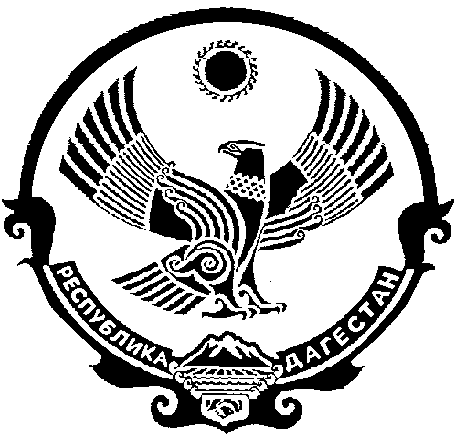 АДМИНИСТРАЦИЯ МУНИЦИПАЛЬНОГООБРАЗОВАНИЯ «БЕЖТИНСКИЙ УЧАСТОК»368410, Республика Дагестан, Бежтинский участок, с. Бежтат.:(872 2)55-23-01, 55-23-02, ф. 55-23-05, bezhta-mo@mail.ru,  admin@bezhta.ru                                              ПОСТАНОВЛЕНИЕ                    12 февраля 2016г.         с. Бежта               № 23-уОб утверждении Плана мероприятий по выполнению государственной программы Республики Дагестан «Реализация стратегии государственной национальной политики в Республике Дагестан на 2016-2018 годы»В целях совершенствования системы управления, объединение усилий муниципалитетов и институтов гражданского общества для укрепления единства, достижения межнационального мира и согласия и обеспечения реализации принципа равноправия граждан независимо от национальности, языка, отношения к религии, убеждений, приумножения духовного и культурного потенциала на основе идей единства и дружбы народов, межнационального согласия и патриотизма,          глава МО «Бежтинский участок»ПОСТАНОВЛЯЕТ:Утвердить План мероприятий Администрации МО «Бежтинский участок» по выполнению государственной программы Республики Дагестан «Реализация Стратегии государственной национальной политики Российской Федерации на период до 2025 года на 2015-2017 годы (прилагается).Контроль исполнения данного постановления возложить на зам. главы МО «Бежтинский участок» М.М.Мусаева.            Глава МО «Бежтинский участок»                                          Т. НажмудиновУтвержден                                                                                            постановлением главы                                                                              МО «Бежтинский участок»                                                                                                                                                                              от 12.02.2016г. № 23-уПЛАНмероприятий по выполнению государственной программы Республики Дагестан «Реализация Стратегии государственной национальной политики Российской Федерации на период до 2025 года на 2016-2018 годы» МО «Бежтинский участок»              ___________________________________________№п/пНаименование мероприятий Срок исполненияИсполнители Документы подтверждающие исполнение мероприятий      1111Разработка и принятие плана мероприятий по выполнению государственной программы РД «Реализация Стратегии государственной национальной политики РФ на период 23025 года на 2015-2017гг.» в МО «Бежтинский участок» 2016-2018ггАдминистрация МО «Бежтинский участок»Информация на официальном сайте Администрации МО «Бежтинский участок»22  2по мере необходимости выработка рекомендации по предупреждению конфликтных ситуаций и оперативному реагированию на негативные проявления в общественно- политической сфере2016-2018ггАдминистрация МО «Бежтинский участок»Аналитическая справка 33   3Содействие проведению торжественных мероприятий, приуроченных памятным датам истории России, Дагестана, участка2016-2018гг.Администрация МО «Бежтинский участок»Информация на официальном сайте Администрации 44  4Проведение праздника «День кунака» в МО «Бежтинский участок» 2016г.Отдел культурыинформация на сайте Администрации5Проведение праздника «День единства народов Дагестана»2015-2017гг.Администрация МО «Бежтинский участок»Информация на официальном сайте Администрации6Проведения выставки «Многонациональный Дагестан»2016г.Отдел культурыАналитическая справка Администрации МО Бежтинский участок7Конкурс сочинений среди учащихся 9-11 классов образовательных учреждений на тему: «Мы дети одной страны»ЕжегодноОтдел образованияОтчет на сайте Администрации МО «Бежтинский участок» 8Проведение Дня родного языка на участке2016г.Отдел образованияОтчет на сайте Администрации МО «Бежтинский участок» 9Возрождение и проведение ежегодных праздников культуры и детского творчества для школьников 2016-2018гг.Отдел образованияОтчет на сайте Администрации МО «Бежтинский участок» 10Проведение открытых уроков в школах, посвященные ко дню рождения Р. Гамзатова на тему: «В единстве наша сила»Ежегодно Отдел образованияОтдел культурыОтчет на сайте Администрации МО «Бежтинский участок» 11Организация встреч в средних образовательных учреждениях с известными религиозными деятелями, спортсменами, артистами и заслуженными учителями по интернациональному и духовно-нравственному воспитанию молодежи.2016-2018гг.Отдел образования Отдел культурыСпециалист  по делам молодежи и спортаОтчет на сайте Администрации МО «Бежтинский участок» 12Провести вечер памяти Героев России – А. Курбанова и Сулейманова, посвященный к 12летию их гибели и подвига 2016г. февральОтдел культурыОтчет на сайте Администрации МО «Бежтинский участок» 13Рассмотрение на родительских собраниях, собраниях ученической общественности и совещаниях педагогических коллективов в образовательных учреждениях по вопросам состояния межнациональных и межэтнических отношений.2016-2018гг.Отдел образованияОтчет на сайте Администрации МО «Бежтинский участок» 14Соревнование по национальным и народным видам спортаежегодноСпециалист по делам молодежи и спорта Отчет на сайте Администрации МО «Бежтинский участок» 15Организация вечеров среди молодежи на тему: «Дагестанцы против террора!»ежегодноСпециалист  по делам молодежи и спортаОтчет на сайте Администрации МО «Бежтинский участок» 16Акции по благоустройству территории у памятника воинам- участникам Великой Отечественной войны 1941-1945 годов и воинам интернационалистам ежеквартально Отдел культурыОтчет на сайте Администрации МО «Бежтинский участок» 17Проведение молодежных встреч по проблемам национально-культурного развития2016гСпециалист по делам молодежи и спортаОтчет на сайте Администрации МО «Бежтинский участок» 18Проведение в школах участка уроков мира, культуры и межнационального общенияСентябрь2016-2018гг.Отдел образованияОтчет на сайте Администрации МО «Бежтинский участок» 19Проведение мероприятия посвященные разгрому банд формирований, вторгшихся 1999г.в Дагестан2016-2018гг.Отдел культурыОтчет на сайте Администрации МО «Бежтинский участок» 20Организация молодежно-патриотической акции «Георгиевская лента» 7-8 май2016-2018гг.Специалист  по делам молодежи и спортаОтчет на сайте Администрации МО «Бежтинский участок» 21Организация выступлений в СМИ руководителей муниципальных органов, направленных на укрепление и общегражданской идентичности 2016-2018гг.Редакция газеты «Бежтинский вестник»Справка на сайте Администрации МО «Бежтинский участок» 22Проведение ежегодных субботников «Твой вклад в экологическую защиту родного края» в поселениях участка2016-2018гг.Главы АСП МО «Бежтинский участок»информация на сайте Администрации23Мониторинг обращений граждан о фактах нарушений принципа равноправия граждан на территории муниципального образования2016-2018гг.Администрация МО «Бежтинский участок»информация на сайте Администрации24Проведение конкурса чтецов на стихи по родному языкуЕжегодно 2016-2018гг.Отдел образованияОтдел культурыинформация на сайте Администрации25Усилить работу среди молодежи, направленную на воспитание и уважение истории, традиций народов РоссииЕжегодноГл. специалист по спорту, туризма и по делам молодежиИнформация на сайте администрации и в газете «Бежтинский вестник»Информация на сайте администрации и в газете «Бежтинский вестник»26Организовать выставки, читательские конференции с участием национальных писателей и поэтов. Инициировать проведение семинаров-совещаний с представителями национально-культурных автономий МО «Бежтинский участок», а также Республики Дагестан2016-2018 годыМЦБСИнформация на сайте администрации и в газетеете «Бежтинский вестник»Информация на сайте администрации и в газетеете «Бежтинский вестник»27Провести открытие уроки в образовательных учреждениях МО «Бежтинский участок», на тему «Культурные ценности и традиции народов России», реализовать мероприятия по популяризации мультимедийного издания «Мы Российский народ» Дагестан многонациональный, подготовить на его основе учебно-методический комплекс для использования в учебном процессе.2016-2018 годыОтдел образованияИнформация на сайте администрации и в газетете «Бежтинский вестник»Информация на сайте администрации и в газетете «Бежтинский вестник»28Рекомендовать главам АСП МО «Бежтинский участок», активизировать работу по вовлечению общественных организаций и национально-культурных автономий в мероприятия, направленные на укрепление межнационального мира и согласияежегодноГлавы АСП МО «Бежтинский участок»Информация на сайте администрации и в газетете «Бежтинский вестник»Информация на сайте администрации и в газетете «Бежтинский вестник»